<드림스드림 호 학교 짓기 결산서류>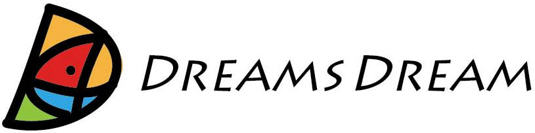 1. 송금 관련 서류2.학교 설계도3.결산서정산중4.영수증 5.학교 공사 및 완공 사진(정면, 측면, 내부, 기타 사진)6.학교 후원자 명판 사진학교명학교 짓기
현지 책임자지원예산한화 2천만원비고후원금 송금일학교 완공후원금 모금기간후 원 자후 원 자후 원 자후 원 자